Read Luke 14:1-241. What was helpful to you from the sermon this last Sunday? 2. Why do misinterpretations of the law always end up diminishing active love towards others? 3. What do you think Jesus is getting at in 7-11 and how could you apply it specifically and concretely to your own life? 4. Does 12-14 mean we can never have dinner with friends, family or rich people? Why or why not? 5. How could you help those who can't return the favor? 6. Why do think Jesus juxtaposed those who turned down the invitation to the banquet with those who accepted it? 7. Read Rev. 3:17-19. How might the riches of this world be distracting you from the riches of Jesus, and in what ways do you need to turn away from those distractions? Prayer Focus: Jesus teaches that true humility will be exalted while pride will humbled. Let's pray for greater humility in our hearts. 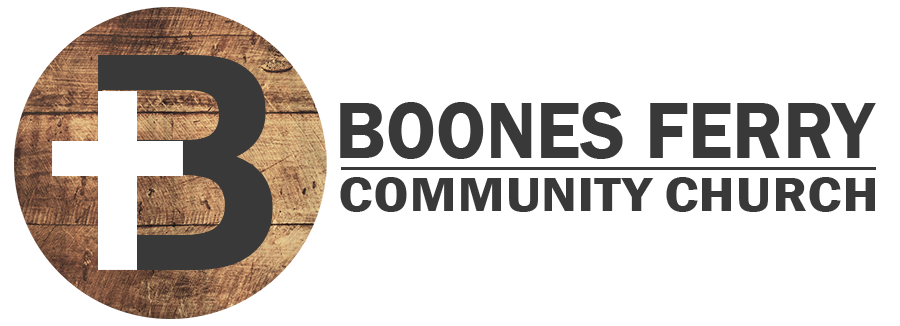 